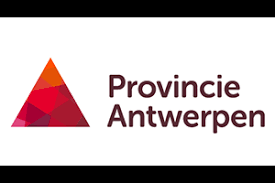 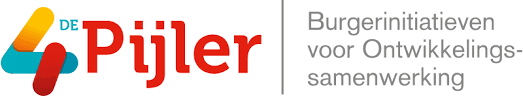 EVALUATIEFORMULIER TER VERANTWOORDING VAN EEN SUBSIDIE 
Ondersteuning van projecten in het Globale Zuiden van 4de Pijlerorganisaties
 door Provincie Antwerpen  – Categorie 1 en Categorie 2 (2024)
Dit verslag moet ten laatste 1 jaar na goedkeuring van de subsidies worden ingediend!! 
Ten laatste op 30/6/2025
Heb je nog vragen, neem contact op met info@4depijler.be Naam van het project:……………………………………………………………………………………………………………
Indienende 4de Pijlerorganisatie:……………………………………………………………………………………………………………Inhoudelijke verantwoording  
Het project moet volgens de opgegeven activiteiten gerealiseerd zijn. Toch is het werken in het Zuiden niet altijd evident. Indien er dus wijzigingen zijn in stappenplan, timing, activiteiten,… geef dan correct en duidelijk het waarom, de bijsturingen en de timing aan. De doelstellingen van het project kunnen natuurlijk niet gewijzigd zijn. 

 Geef volgens het ingediende stappenplan van het Zuid-project aan op welke manier het project gerealiseerd werd.  (max. 20 lijnen)


Zijn er lessen te trekken voor de toekomst ? Welke ? (max. 15 lijnen)

Geef kort verslag van de activiteiten in het Noorden.  (max. 20 lijnen)
Welke activiteiten ? Bereikte doelgroep ? Aantal ? Plaats?   Financieel verslagINKOMSTEN
Ontvangen van de provincie Antwerpen:…………………………………………EURAndere inkomsten voor het totale bedrag van het project, bijvoorbeeld eigen middelen, giften van particulieren, subsidies vanwege andere overheden, enz. (je mag dit verder uitsplitsen om een helder beeld te schetsen.)Totaal inkomsten project (1+2)……………………………………………EURUITGAVENUitgaven met subsidie van provincie Antwerpen:
= een exact en gedetailleerd overzicht van die uitgaven van het project die verricht werden met de subsidie van de provincie Antwerpen.  Het volledige bedrag van de provinciale subsidie dient hiervoor verantwoord te worden (niet noodzakelijk alle uitgaven van het hele project; zie 2.)Andere uitgaven:
= een algemeen overzicht van de uitgaven van het project die verricht werden met andere inkomsten dan deze van de provincie Antwerpen (niet in detail)
Totaal uitgaven project (1+2)………………………………………………EURBelangrijk: fotokopies van de bewijsstukken (facturen, bestelbonnen, financiële nota’s, …) moeten NIET bij dit afrekeningsblad gevoegd worden.“Ik verklaar dat de vereiste bewijsstukken en alle nodige boekhoudkundige documenten ter staving van deze inkomsten- en uitgavenstaat, ter inzage liggen op het kantoor van de projectverantwoordelijke en dat deze op verzoek (eventueel als kopie) onmiddellijk zullen worden overgemaakt. Mijn handtekening is voldoende en bindend om namens de vereniging een verbintenis aan te gaan.”Deze inkomsten- en uitgavenstaat werd opgemaakt door:……………………………………………………………………………………………………(naam)..…………………………………………………………………………………………………(functie)Op datum van.…………………………………………………………………………………(datum)………………………………………………………………………………………….(handtekening)Zend het zorgvuldig ingevulde en ondertekende formulier naar info@4depijler.be Naam inkomstEURInkomsten uit activiteiten Giften van particulierenSubsidies van andere overhedenInkomsten in het Zuiden (van de partner, activiteiten, overheden,…)……Totaal inkomsten project EURDatumNaam UitgaveEURTotaal van de uitgaven verricht met de subsidie van de provincie AntwerpenEURNaam UitgaveEURTotaal andere uitgavenEUR